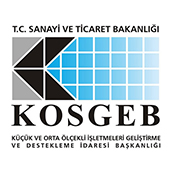 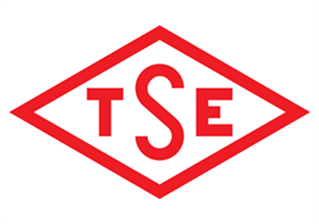 İşletme Geliştirme Destek ProgramıDestek UnsurlarıNot: Yukarıda bahsedilen desteklerden yararlanabilmek için; KOBİ’lerimizin, öncelikle KOSGEB ile “Destek Sözleşmesi” imzalaması ve TSE’ye bu sözleşme ile birlikte başvuru yapması gerekmektedir.Mevzuat Detay İçin:https://www.kosgeb.gov.tr/site/tr/genel/destekdetay/6798/isletme-gelistirme-destek-programiDetaylı Bilgi ve İletişim:TSE (Konya): Mustafa TIKANSAK / 0332 239 04 80 / mtikansak@tse.org.tr / 0544 698 37 70İŞLETME GELİŞTİRME DESTEK PROGRAMI DESTEKLERİDESTEK ÜST LİMİTİ (TL)DESTEK ORANI(TSE’den Alınması Halinde)DESTEK ORANI(Diğer)1Belgelendirme Desteği (*)30.000 (¹)% 100% 602Eğitim Desteği (*)20.000% 60% 603Test ve Analiz Desteği (*)30.000% 60% 604Sınai Mülkiyet Hakları Desteği30.000 (¹)% 60% 605Yurt İçi Fuar Desteği50.000% 60% 606Yurt Dışı İş Gezisi Desteği20.000 (²)% 60% 607Nitelikli Eleman İstihdam Desteği50.000 (³)% 60% 608Enerji Verimliliği Desteği35.000% 60% 609Tasarım Desteği25.000% 60% 60(*) Bu Hizmetler TSE tarafından verilmektedir. (¹) TSE ve TÜRKPATENT’ ten alınacak belgeler, %100 (yüz) oranında desteklenir.(²) KOSGEB KOBİ ve Girişimcilik Ödülleri kapsamında her yıl belirlenen finalistler, KOSGEB tarafından düzenlenen yurt dışı iş gezisi programından bir defaya mahsus olmak üzere üst limitler dikkate alınmaksızın %100 (yüz) oranında desteklenir. (³) Nitelikli Eleman İstihdam Desteği kapsamında istihdam edilecek elemanın; yeni mezun, kadın, engelli, birinci derece şehit yakını veya gazi olması halinde destek oranına %20 (yirmi) ilave edilir.(*) Bu Hizmetler TSE tarafından verilmektedir. (¹) TSE ve TÜRKPATENT’ ten alınacak belgeler, %100 (yüz) oranında desteklenir.(²) KOSGEB KOBİ ve Girişimcilik Ödülleri kapsamında her yıl belirlenen finalistler, KOSGEB tarafından düzenlenen yurt dışı iş gezisi programından bir defaya mahsus olmak üzere üst limitler dikkate alınmaksızın %100 (yüz) oranında desteklenir. (³) Nitelikli Eleman İstihdam Desteği kapsamında istihdam edilecek elemanın; yeni mezun, kadın, engelli, birinci derece şehit yakını veya gazi olması halinde destek oranına %20 (yirmi) ilave edilir.(*) Bu Hizmetler TSE tarafından verilmektedir. (¹) TSE ve TÜRKPATENT’ ten alınacak belgeler, %100 (yüz) oranında desteklenir.(²) KOSGEB KOBİ ve Girişimcilik Ödülleri kapsamında her yıl belirlenen finalistler, KOSGEB tarafından düzenlenen yurt dışı iş gezisi programından bir defaya mahsus olmak üzere üst limitler dikkate alınmaksızın %100 (yüz) oranında desteklenir. (³) Nitelikli Eleman İstihdam Desteği kapsamında istihdam edilecek elemanın; yeni mezun, kadın, engelli, birinci derece şehit yakını veya gazi olması halinde destek oranına %20 (yirmi) ilave edilir.(*) Bu Hizmetler TSE tarafından verilmektedir. (¹) TSE ve TÜRKPATENT’ ten alınacak belgeler, %100 (yüz) oranında desteklenir.(²) KOSGEB KOBİ ve Girişimcilik Ödülleri kapsamında her yıl belirlenen finalistler, KOSGEB tarafından düzenlenen yurt dışı iş gezisi programından bir defaya mahsus olmak üzere üst limitler dikkate alınmaksızın %100 (yüz) oranında desteklenir. (³) Nitelikli Eleman İstihdam Desteği kapsamında istihdam edilecek elemanın; yeni mezun, kadın, engelli, birinci derece şehit yakını veya gazi olması halinde destek oranına %20 (yirmi) ilave edilir.(*) Bu Hizmetler TSE tarafından verilmektedir. (¹) TSE ve TÜRKPATENT’ ten alınacak belgeler, %100 (yüz) oranında desteklenir.(²) KOSGEB KOBİ ve Girişimcilik Ödülleri kapsamında her yıl belirlenen finalistler, KOSGEB tarafından düzenlenen yurt dışı iş gezisi programından bir defaya mahsus olmak üzere üst limitler dikkate alınmaksızın %100 (yüz) oranında desteklenir. (³) Nitelikli Eleman İstihdam Desteği kapsamında istihdam edilecek elemanın; yeni mezun, kadın, engelli, birinci derece şehit yakını veya gazi olması halinde destek oranına %20 (yirmi) ilave edilir.